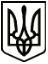 МЕНСЬКА МІСЬКА РАДАРОЗПОРЯДЖЕННЯ 04 лютого 2022 року	м. Мена	№ 33Про внесення змін до загального фонду бюджету Менської міської територіальної громади на 2022 рікВідповідно до положень Бюджетного кодексу України, ст. 26 Закону України «Про місцеве самоврядування в Україні», рішення 15 сесії Менської міської ради 8 скликання від 22 грудня 2021 року № 899 «Про бюджет Менської міської територіальної громади на 2022 рік»:Внести зміни до помісячного розпису видатків відділу освіти Менської міської ради, а саме:зменшити кошторисні призначення загального фонду по наданню дошкільної освіти в частині видатків на заробітну плату та нарахування на оплату праці в жовтні місяці  в сумі 14300,00 грн. та 3100,00 грн. відповідно, збільшивши видатки у лютому місяці  в частині видатків на заробітну плату в сумі 14300,00 грн. та на нарахування на оплату праці в сумі 3100,00 грн. (КПКВК 0611010 КЕКВ 2110, КЕКВ 2120);зменшити кошторисні призначення загального фонду по наданню дошкільної освіти в частині видатків на оплату послуг в листопаді місяці в сумі 300,00 грн. та в грудні 750,00 грн., збільшивши видатки у лютому місяці  в частині видатків на оплату послуг в сумі 1050,00 грн. (КПКВК 0611010 КЕКВ 2240);зменшити кошторисні призначення загального фонду по наданню дошкільної освіти в частині видатків на оплату послуг в грудні в сумі 5751,00 грн., збільшивши видатки у лютому місяці  в частині видатків на оплату інших енергоносіїв в сумі 5751,00 грн. (КПКВК 0611010 КЕКВ 2240-5751,00 грн., КЕКВ 2275+5751,00 грн.);зменшити кошторисні призначення загального фонду по наданню загальної середньої освіти в частині видатків на оплату послуг в лютому місяці в сумі 2250,00 грн., збільшивши видатки у лютому місяці  в частині видатків на окремі заходи по реалізації  державних (регіональних) програм, не віднесені до заходів розвитку в сумі 2250,00 грн. (КПКВК 0611021 КЕКВ 2240-2250,00 грн., КЕКВ 2282+2250,00 грн.);зменшити кошторисні призначення загального фонду по наданню спеціалізованої освіти музичними школами в частині видатків на оплату послуг в листопаді місяці в сумі 4000,00 грн. та в грудні 3807,00 грн., збільшивши видатки у лютому місяці  в частині видатків на оплату послуг в сумі 7807,00 грн. (КПКВК 0611080 КЕКВ 2240);зменшити кошторисні призначення загального фонду по наданню спеціалізованої освіти музичними школами в частині видатків на оплату послуг в грудні в сумі 719,00 грн., збільшивши видатки у лютому місяці  в частині видатків на оплату інших енергоносіїв в сумі 719,00 грн. (КПКВК 0611080 КЕКВ 2240-719,00 грн., КЕКВ 2275+719,00 грн.);2. Контроль за виконанням розпорядження покласти на начальника Фінансового управління Менської міської ради А.П.Нерослик.Міський голова	Геннадій ПРИМАКОВ